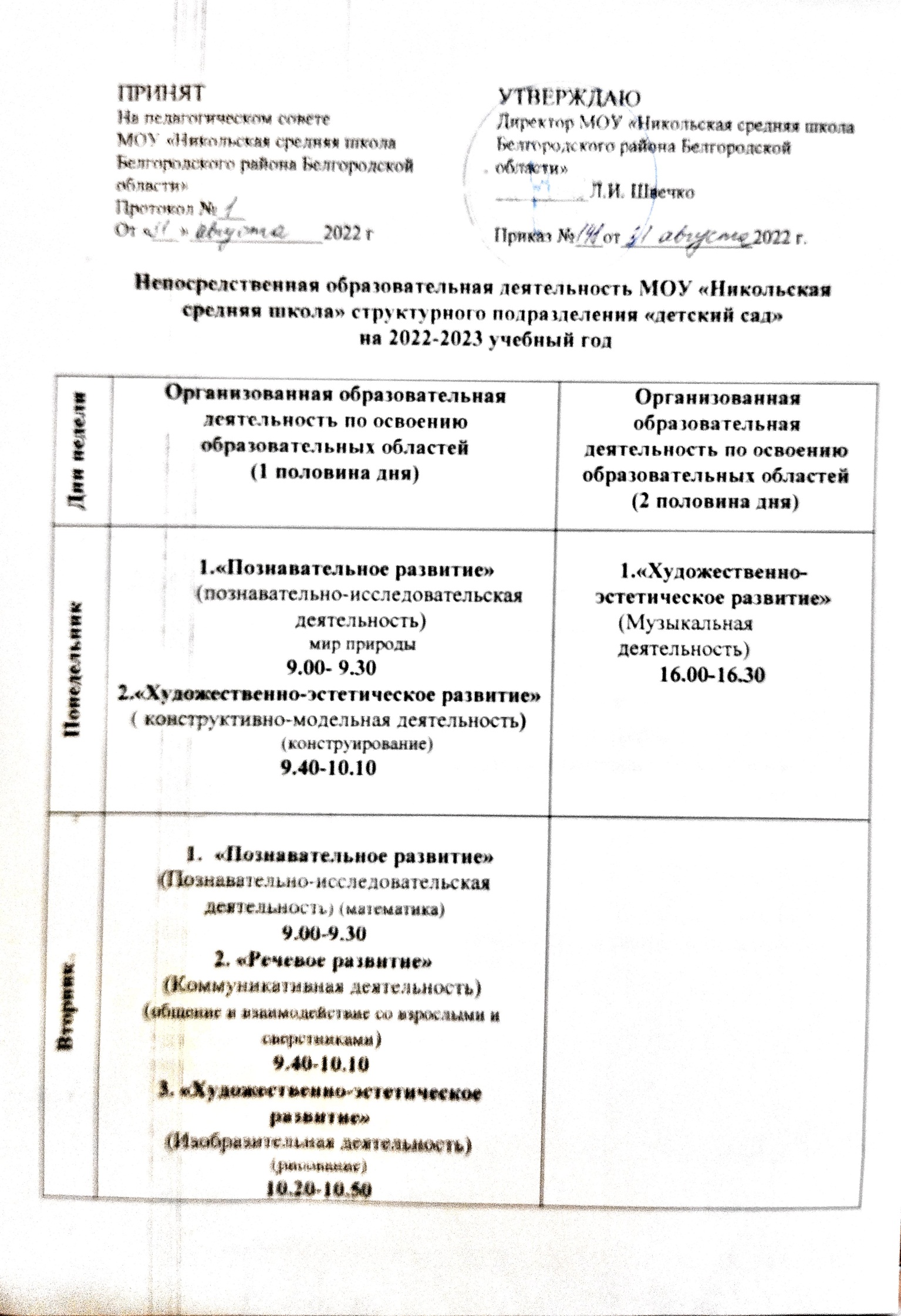 Среда«Речевое развитие»(коммуникативная деятельность)(обучение  грамоте)9.00-9.302. «Физическое развитие»(Двигательная деятельность)9.40-10.10«Речевое развитие»(Восприятие  худ. литературы и фольклора)16.00-16.30Четверг« Познавательное развитие»(Познавательно-исследовательская деятельность)(математика)9.00-9.302. «Художественно-эстетическое развитие»(Изобразительная деятельность)(1-3 неделя аппликация,2-4 неделя лепка)9.40-10.103.«Физическое развитие»(Двигательная деятельность)10.20-10.50 (на улице)Пятница«Познавательное развитие»(Познавательно-исследовательская деятельность)(формирование целостной картины мира)9.00-9.302. «Физическое развитие»(Двигательная деятельность)9.40-10.10«Художественно-эстетическое развитие»(Музыкальная деятельность)16.00-16.30